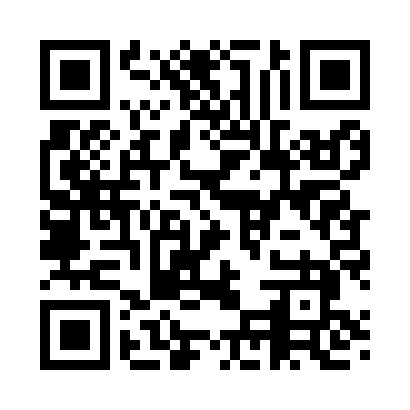 Prayer times for Chickaree, Pennsylvania, USAMon 1 Jul 2024 - Wed 31 Jul 2024High Latitude Method: Angle Based RulePrayer Calculation Method: Islamic Society of North AmericaAsar Calculation Method: ShafiPrayer times provided by https://www.salahtimes.comDateDayFajrSunriseDhuhrAsrMaghribIsha1Mon4:115:491:205:198:5010:282Tue4:125:501:205:198:4910:273Wed4:135:501:205:198:4910:274Thu4:135:511:205:198:4910:265Fri4:145:521:205:198:4910:266Sat4:155:521:205:198:4910:257Sun4:165:531:215:198:4810:258Mon4:175:531:215:208:4810:249Tue4:185:541:215:208:4710:2410Wed4:195:551:215:208:4710:2311Thu4:205:561:215:208:4710:2212Fri4:215:561:215:208:4610:2113Sat4:225:571:215:208:4610:2014Sun4:235:581:225:208:4510:2015Mon4:245:591:225:198:4410:1916Tue4:255:591:225:198:4410:1817Wed4:266:001:225:198:4310:1718Thu4:276:011:225:198:4210:1619Fri4:296:021:225:198:4210:1520Sat4:306:031:225:198:4110:1321Sun4:316:031:225:198:4010:1222Mon4:326:041:225:198:3910:1123Tue4:346:051:225:188:3810:1024Wed4:356:061:225:188:3810:0925Thu4:366:071:225:188:3710:0726Fri4:376:081:225:188:3610:0627Sat4:396:091:225:188:3510:0528Sun4:406:101:225:178:3410:0329Mon4:416:111:225:178:3310:0230Tue4:436:121:225:178:3210:0131Wed4:446:131:225:168:319:59